学堂学分课学生学习手册一、总体说明学堂在线学分课支持学生通过学堂云网页端或学堂云APP学习课程，在登录平台或APP学习之前，需要大家进行身份绑定，具体绑定流程如下：身份绑定流程：打开手机微信-进入雨课堂公众号-点击更多-身份绑定-选择所属学校-按页面提示输入账号密码（账号是学号，密码是ghebmu@加整个学号），认证通过后系统会为您同步校内个人信息及开课数据。初始密码修改流程：雨课堂公众号——我的课程——我——设置——账号及绑定设置——登录密码，即可修改密码。课程只能微信扫码登录，所以无需绑定手机号。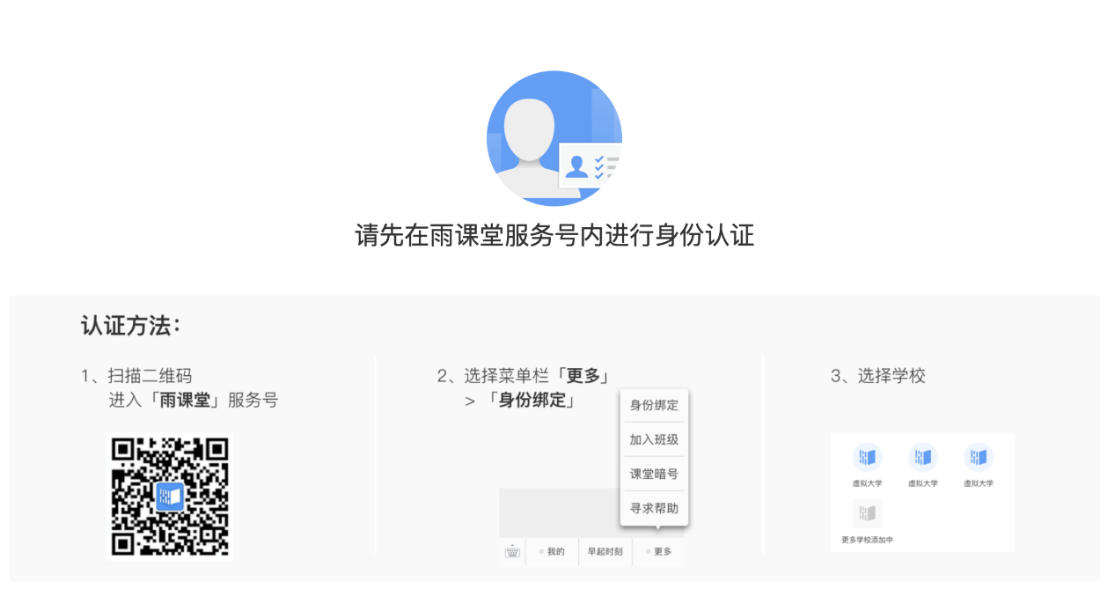 绑定身份之后，同学们可以按以下操作指南学习在线课程，需要大家关注的信息已用红色字体呈现，请大家查阅指南时注意关注。二、学堂云网页端学习操作指南学堂云网页端学习网址：https://ghebmu.yuketang.cn/学堂云网址登录说明首次登录（新生）：平台目前仅支持“微信扫码”登录，在扫码登录前，需进行身份认证。打开雨课堂公众号——更多——身份绑定——选择学校（河北医科大学研究生学院），账号为学号，密码是ghebmu@加整个学号。完成身份认证后，在网页端使用Chrome最新版本浏览器，打开学习平台地址（具体学校平台地址链接），通过微信扫码登录平台开始学习。非首次登录（老生）：直接在网页端使用Chrome最新版本浏览器，打开学习平台地址，进入平台，通过微信扫码登录平台开始学习。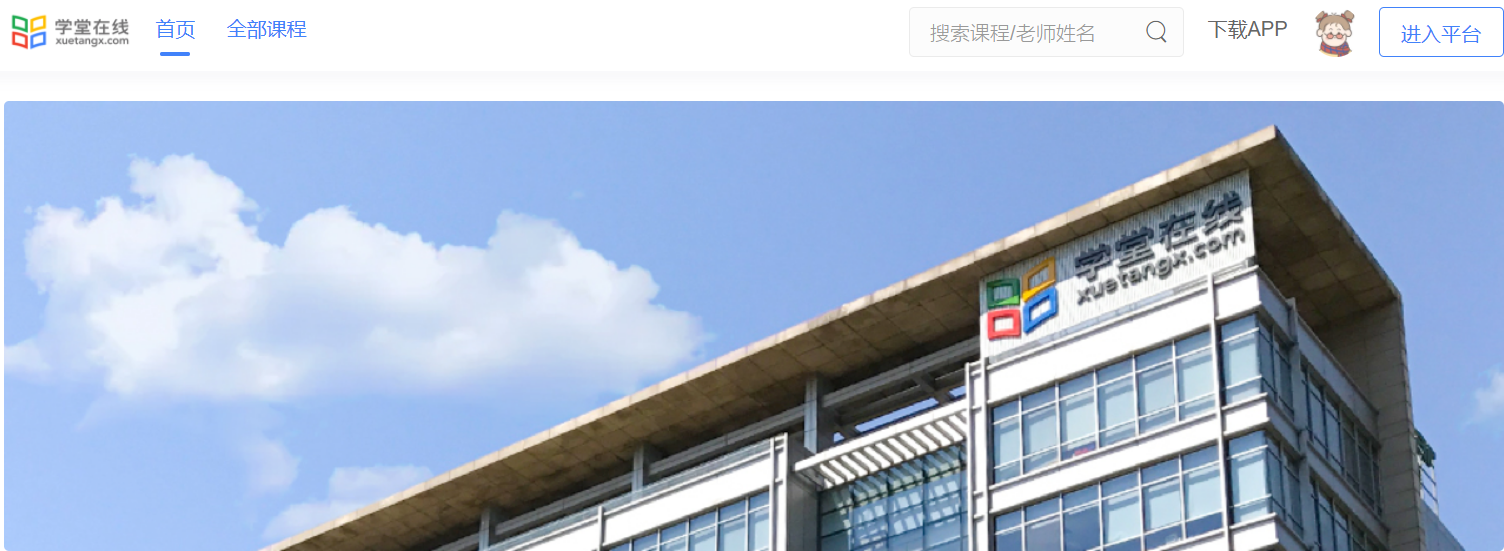 课程学习2.1课程班级列表在课程班级中，学生可以看到“我听的课”列表。列表中显示课程名称和所在班级。点击任意一个班级将进入课程学习页。 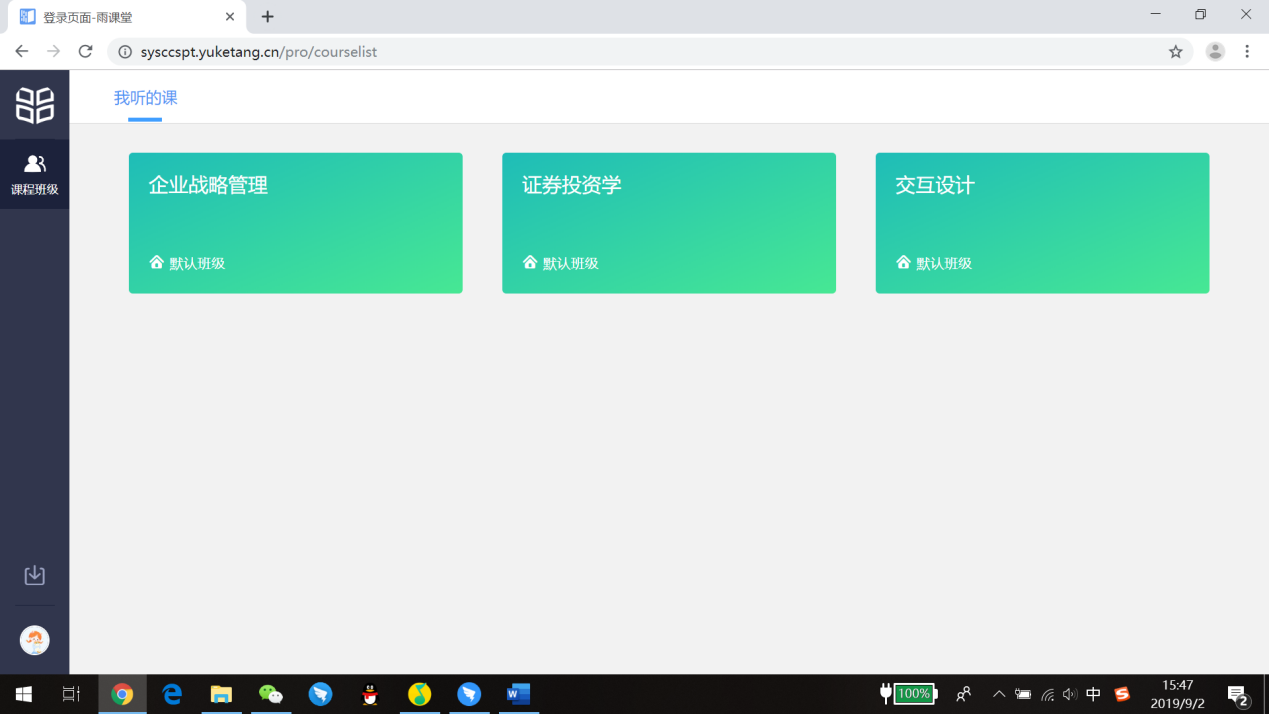 2.2课程学习页点击“课程封面图”进入课程后，可查看课程详细信息，课程学习页包括“开课时间”、“学习内容”、“讨论”、“公告”、“成绩单”，分别满足学生的不同需求。 如下图。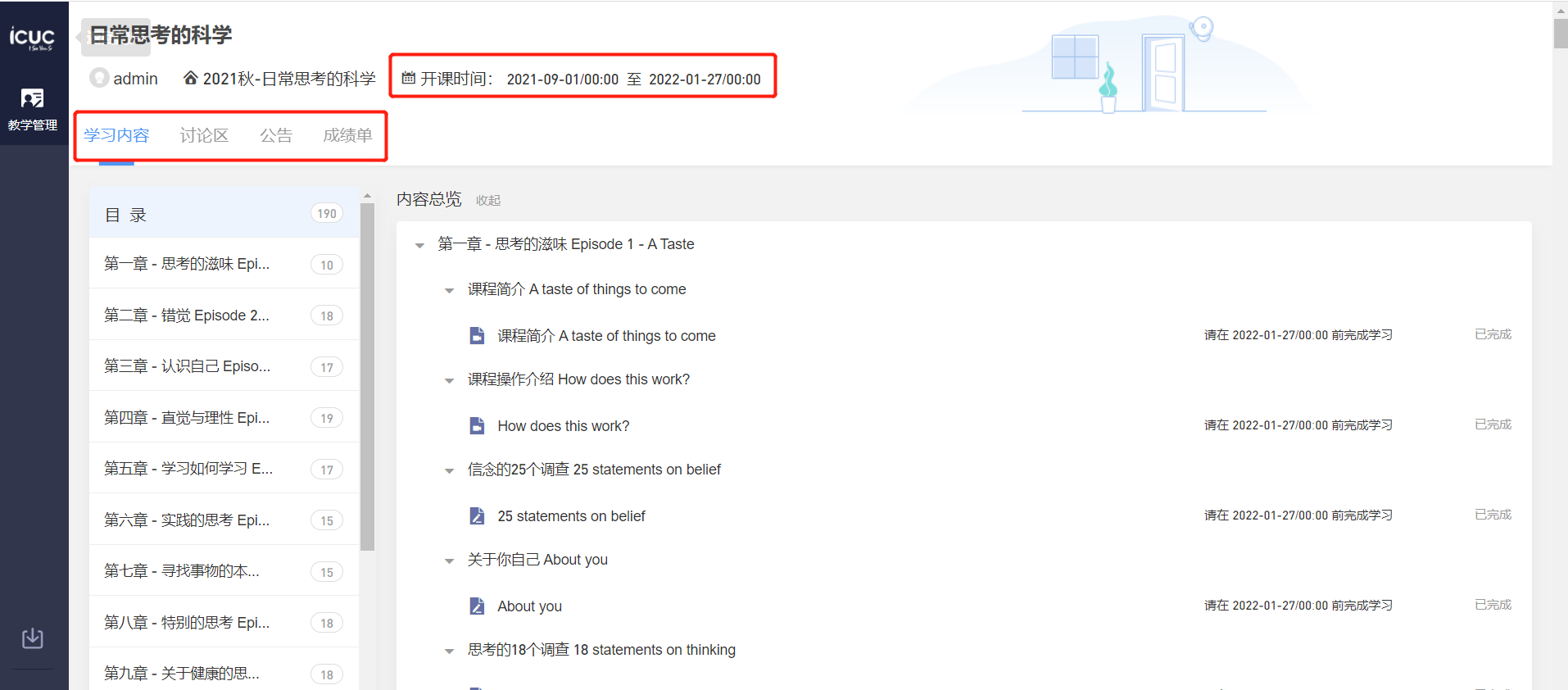 2.3学习内容学生在学习内容页面上可以看到教师已发布的课程单元，左边的章节目录帮助学生快速定位，点击学习单元的图标可浏览图文、观看视频、进行讨论或完成作业。视频学习：点击每个章节下的视频即可进入视频播放页面（视频观看切换页面播放暂停，视频首次观看不可拖拽）。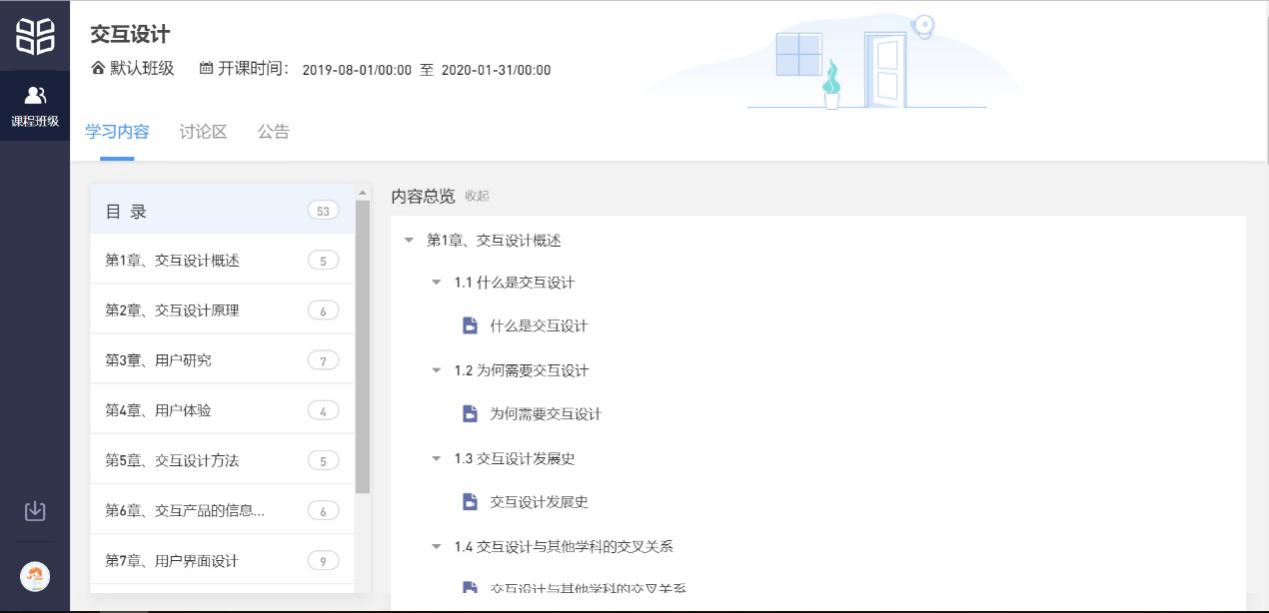 2.4考试点击考试，学生进入考试封面。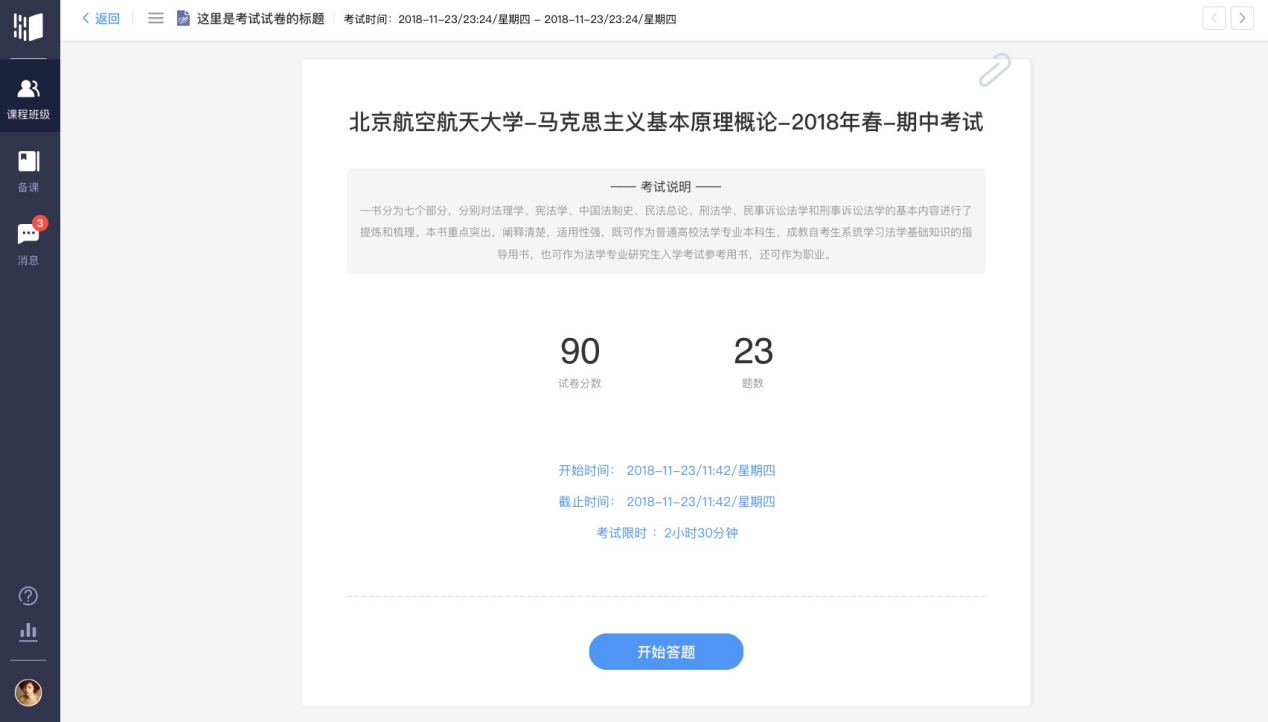 点击开始答题，跳转到新页面，并弹出弹窗，提示学生本次考试限时或不限时。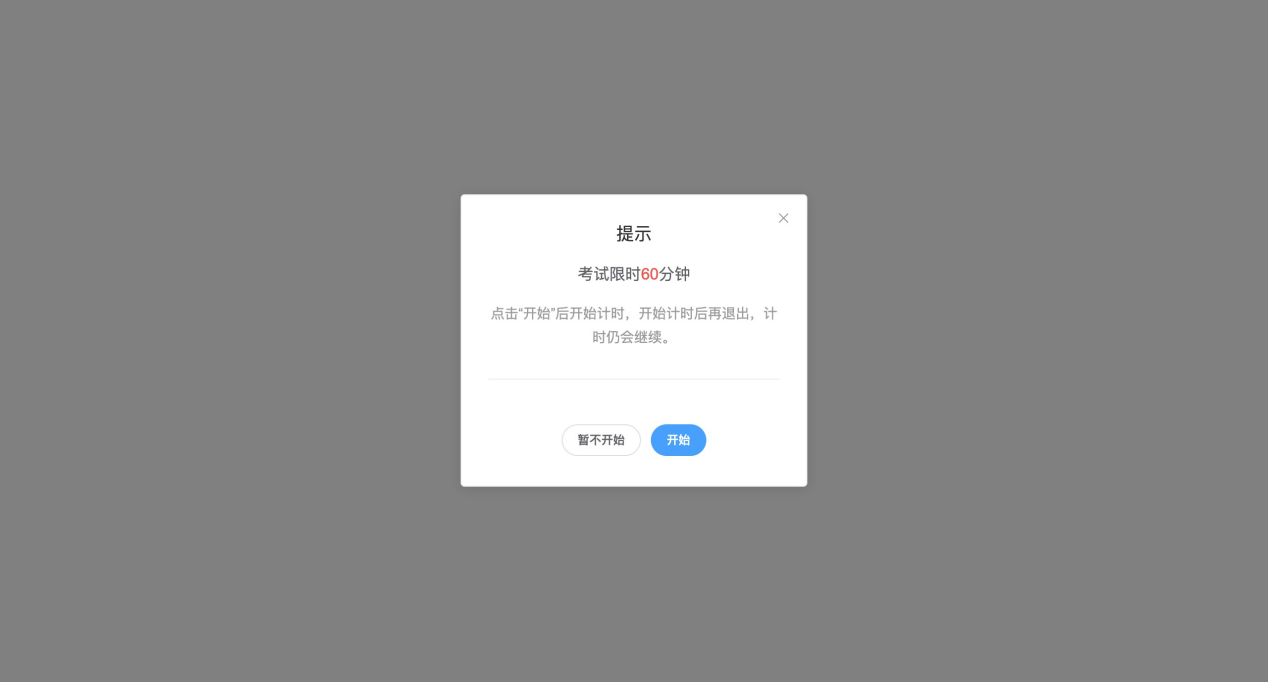 点击开始，进入考试试卷，右上角包括答题计时和交卷按钮。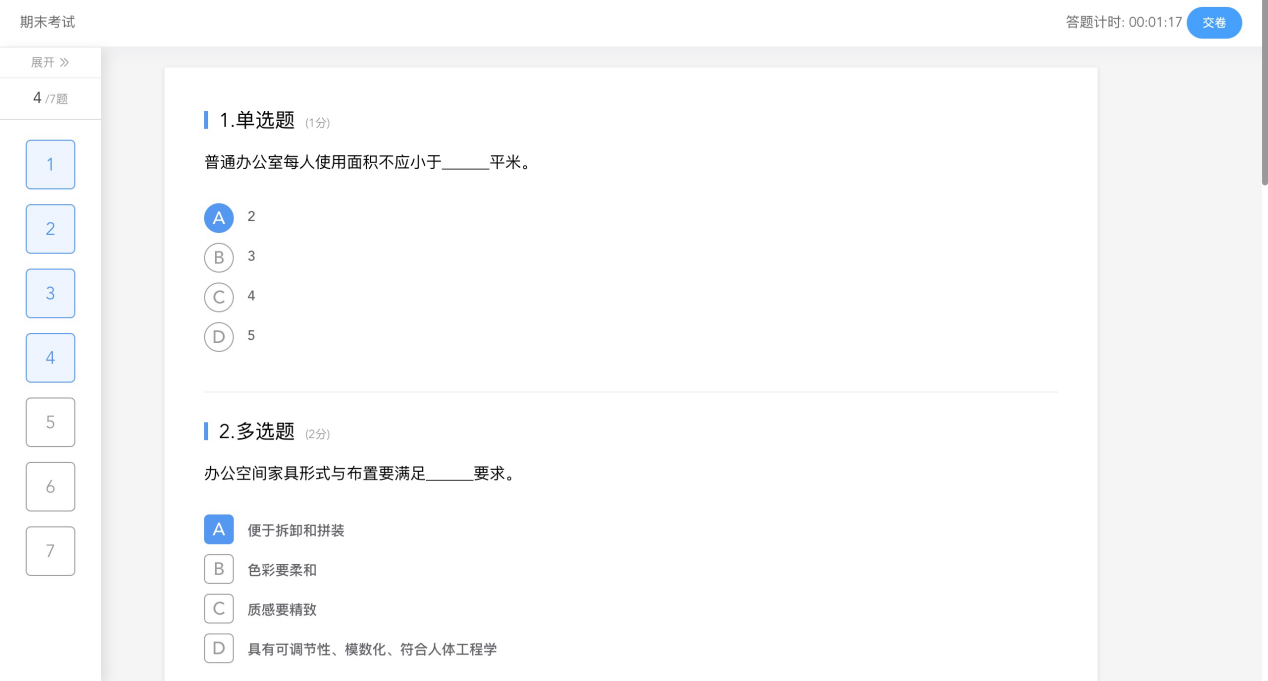 点击左侧展开，呼出答题卡。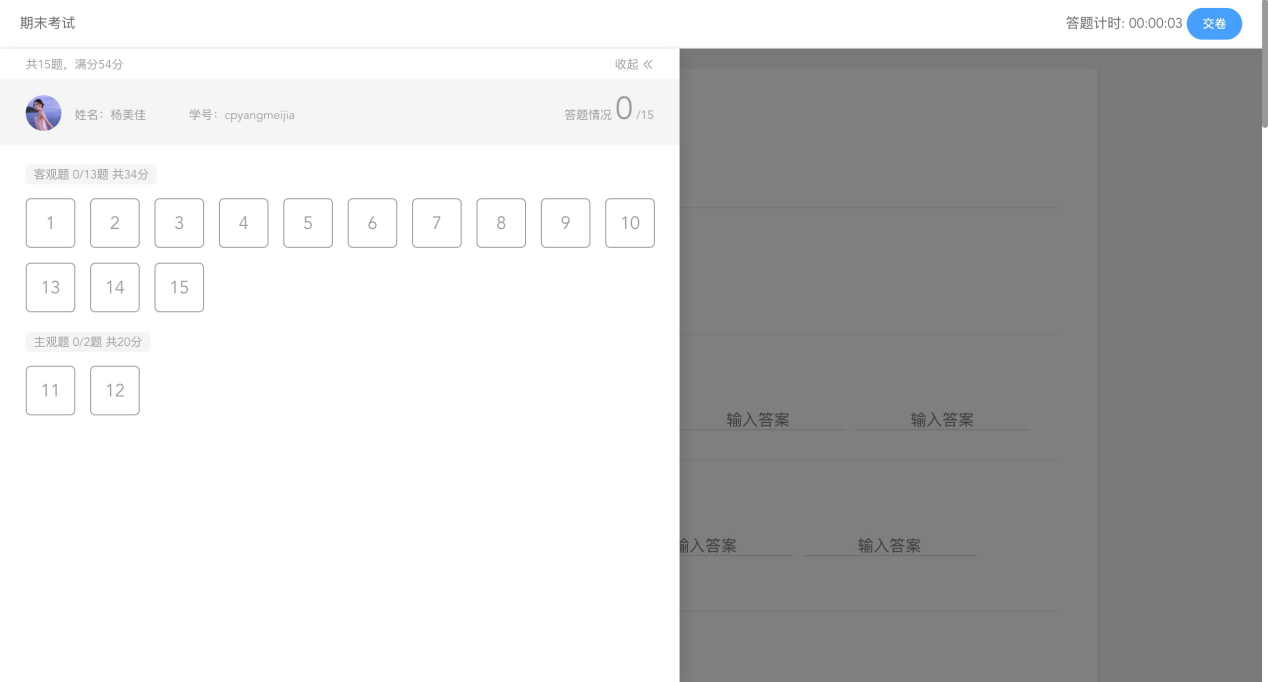 点击交卷，给出相应提示：还有习题未完成，则给出如下提示，点击继续答题回到试卷，或继续完成交卷动作；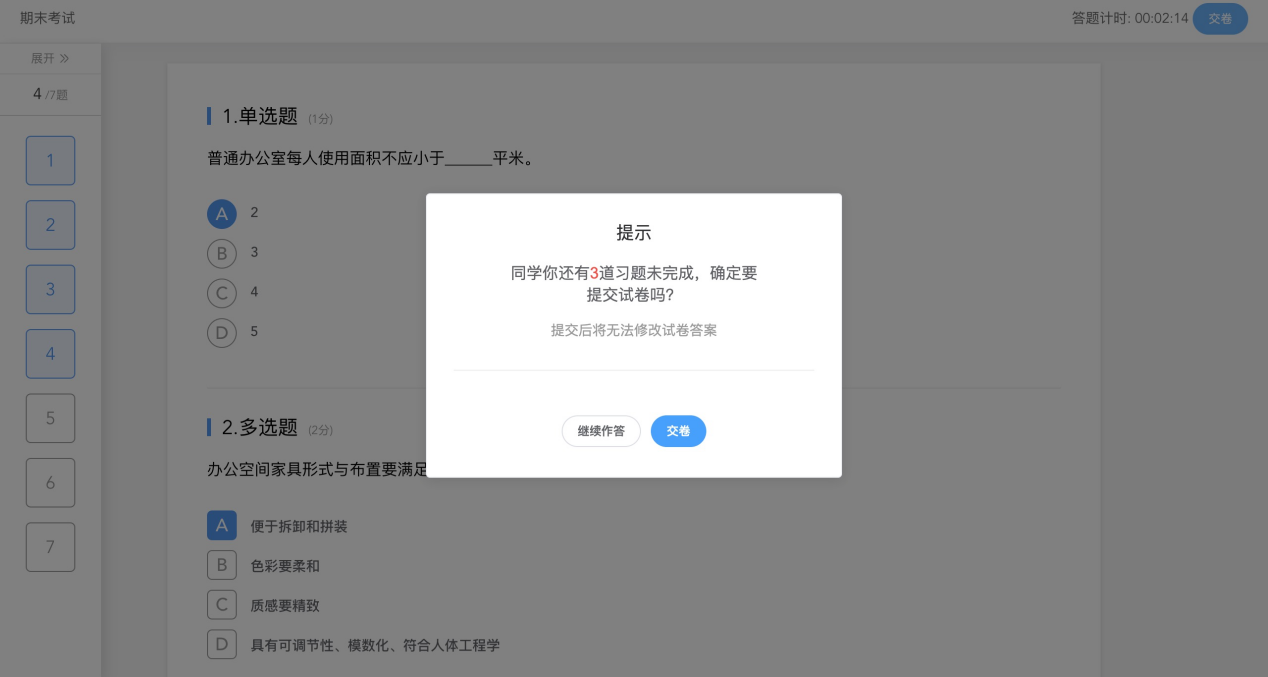 所有习题均完成，二次确认交卷，点击检查一下回到试卷，或继续完成交卷动作；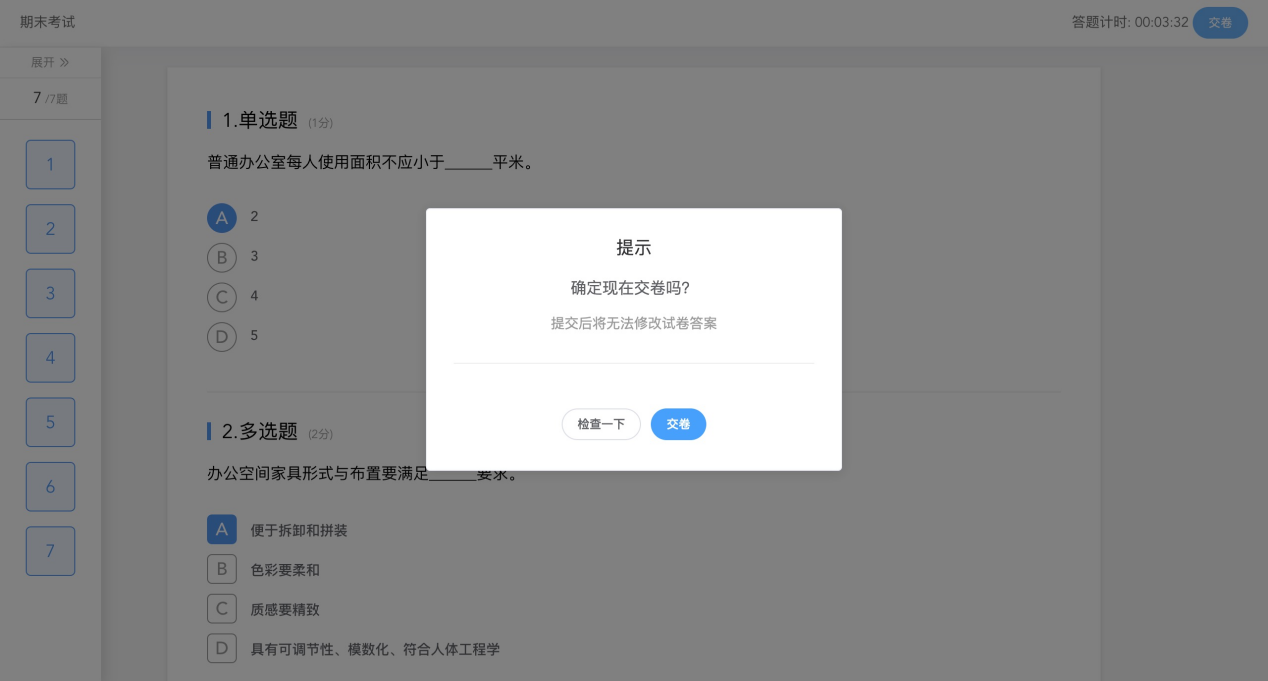 提交试卷后，提示提交成功，如果交卷失败，则返回试卷需重新手动提交。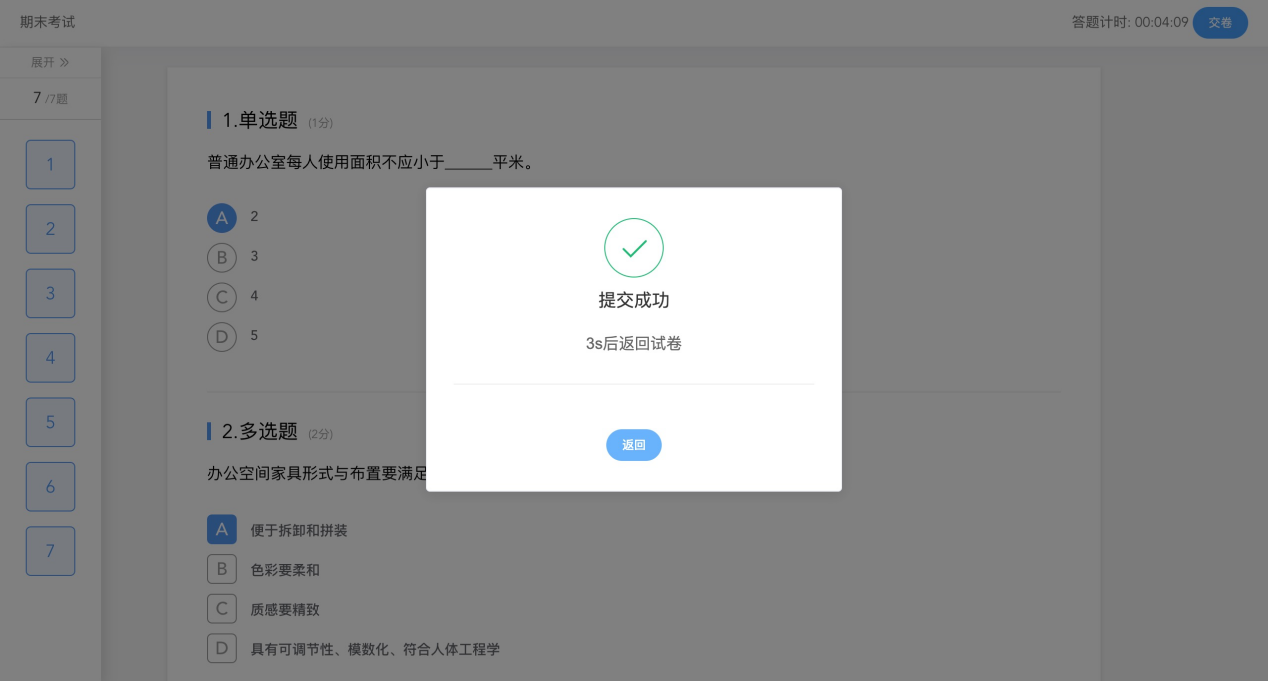 交卷成功后，返回到试卷封面。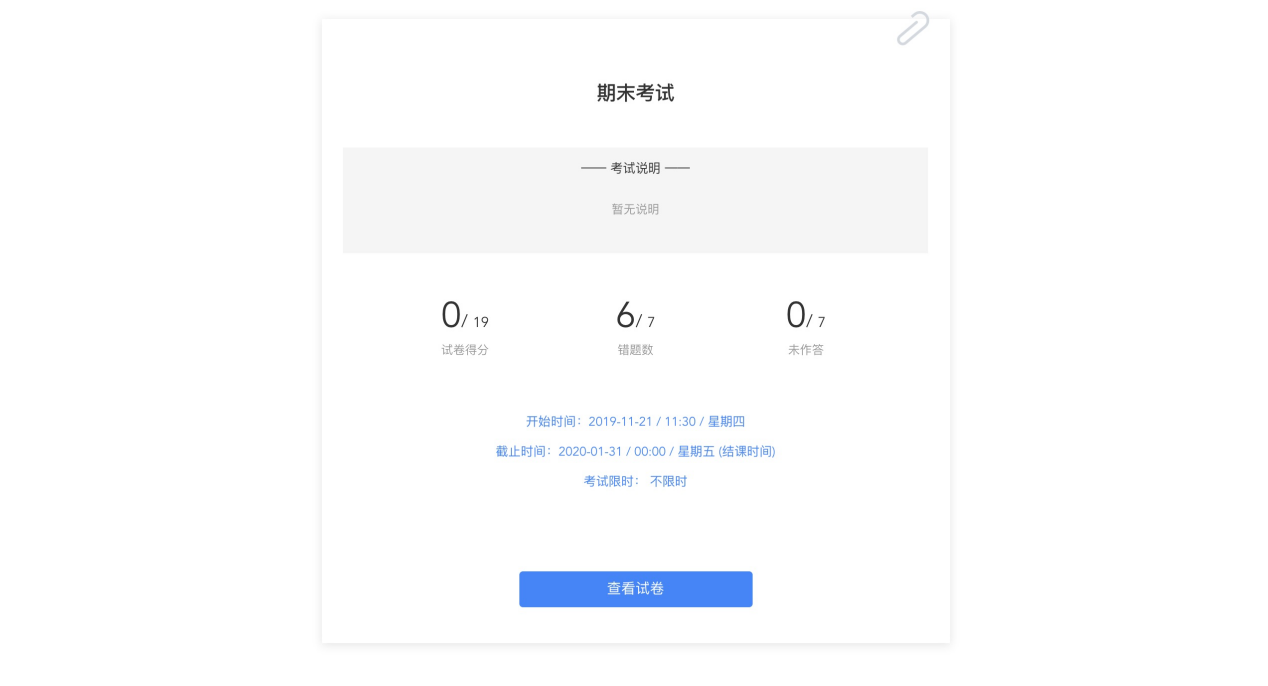 点击查看试卷，可查看作答情况。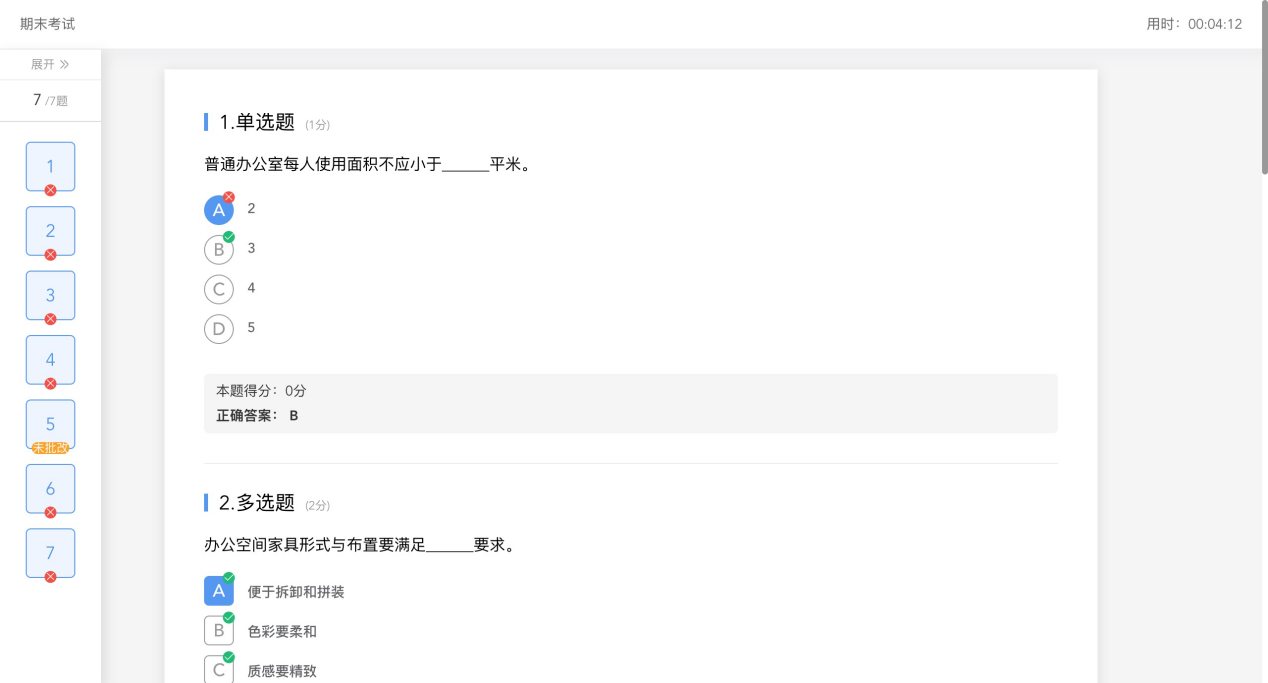 点击左侧答题卡，呼出展开。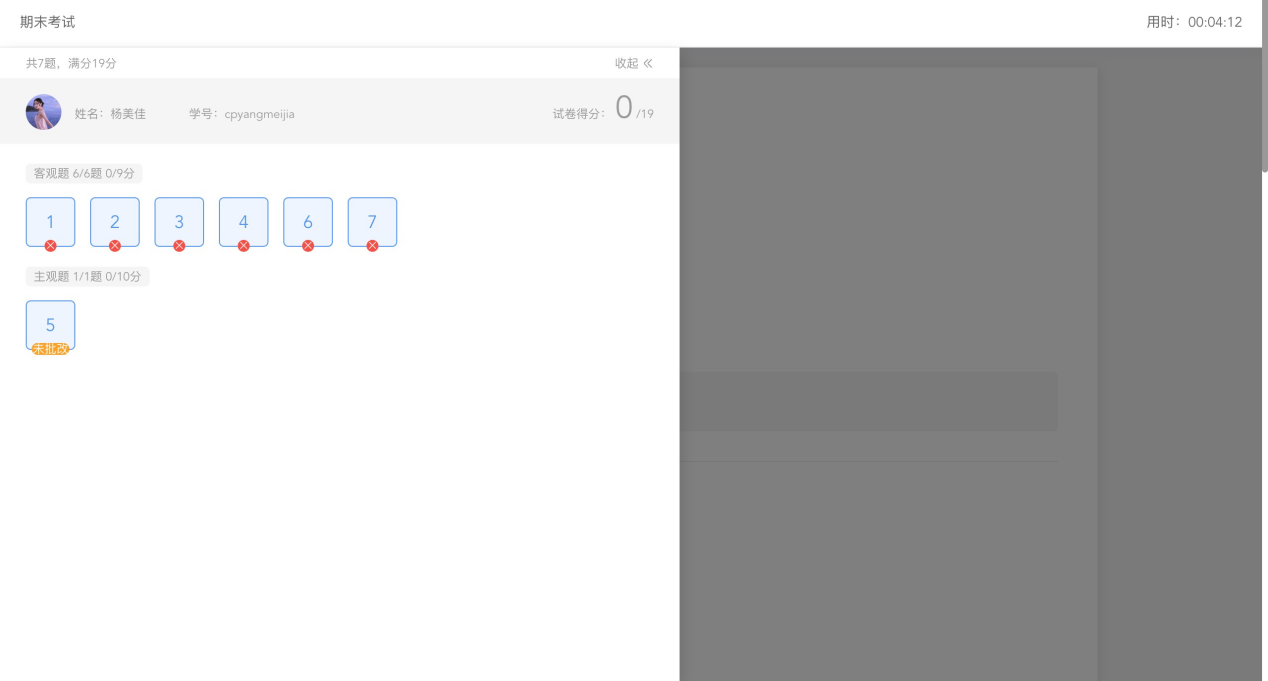 考试开始后，若出现断网、断电、退出等因素，只要不点击提交，在考试结束之前系统仍可以继续作答同时也会保留答案。考试和章节次数都只有一次作答机会，一旦提交就不能再继续答卷，也不能再重新作答，请谨慎提交。注：学堂云APP端和PC端不能同时登陆作答，只能选择一个端口，若打开了一个端口再打开第二个端口作答，第一个端口则会提示您的账号已在其他设备登陆。如下图：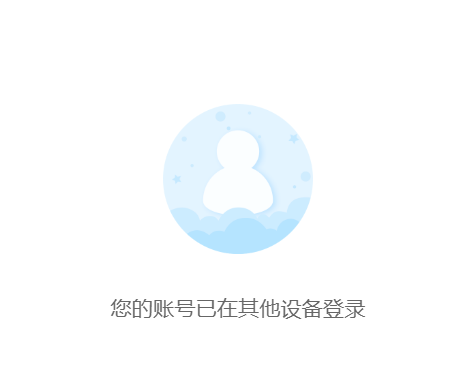 2.5公告学生在班级下的公告区可以查看老师发布的公告，但是只能查看已发布的公告，点击后右侧可以看到详情，对于公告可以写评论。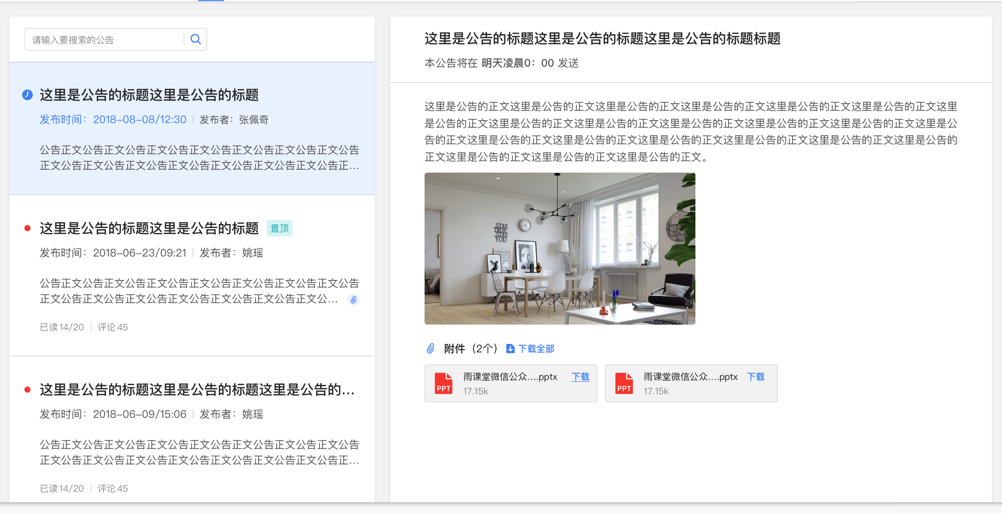 2.6讨论区每个教学班都有一个自己的讨论区，点击讨论区可以看到该班级下所有的讨论，用户可以通过搜索框，模糊查询讨论主题标题和内容，帖子支持通过筛选 “我发的贴”、“教师参与”、“学习单元”查询，可以按照发帖时间、回复数量、点赞数量查看。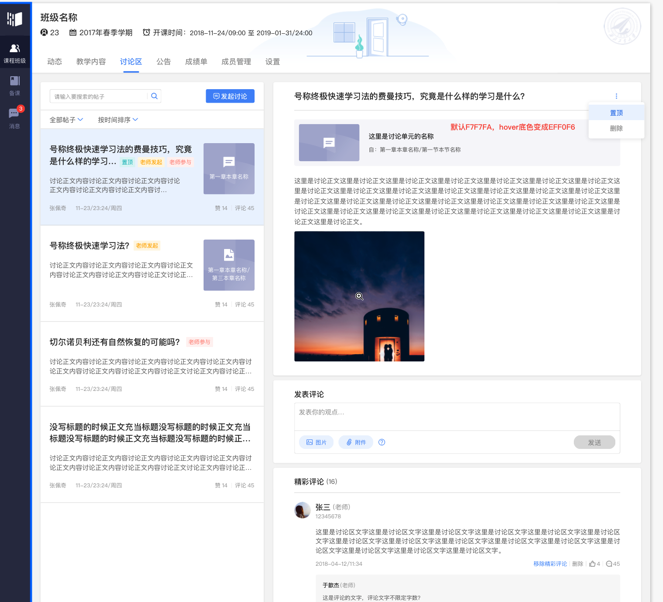 点击“发起讨论”可以在右侧编写讨论内容，包括标题（可空）、内容（必填）、附件（可空）。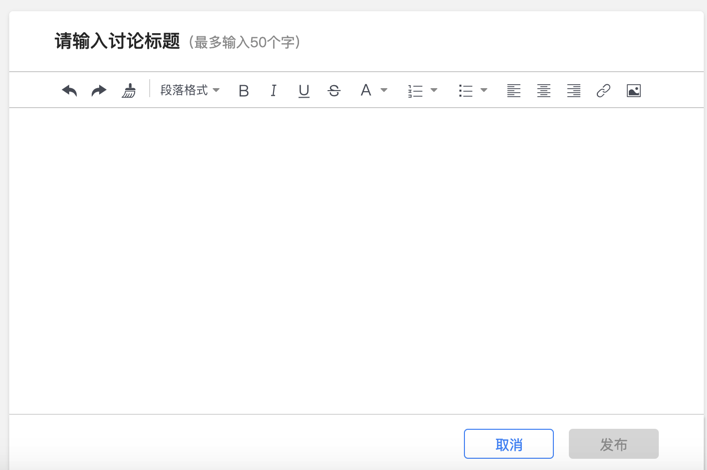 查看讨论的时候可以对讨论进行评论，可以给评论写回复，自己发布的讨论可以删除。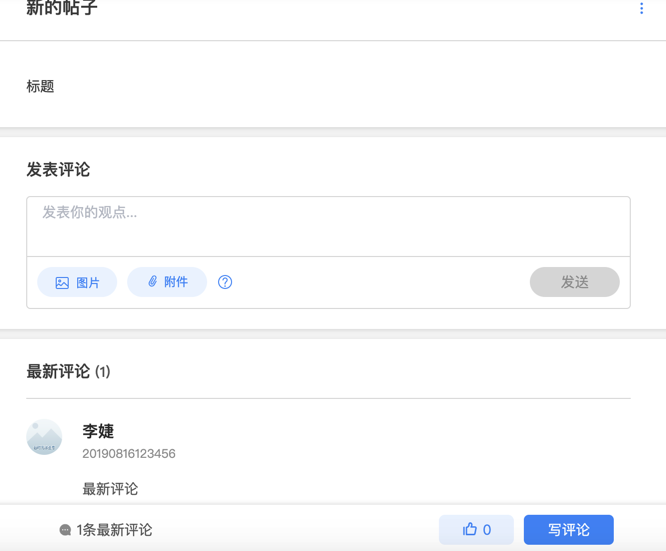 2.7成绩单学生进入成绩单，可查看自己在该课程上的成绩概况和个人得分变化图，同时展示该课程的课程考核方案以及学生在各学习单元上的学习情况和得分情况。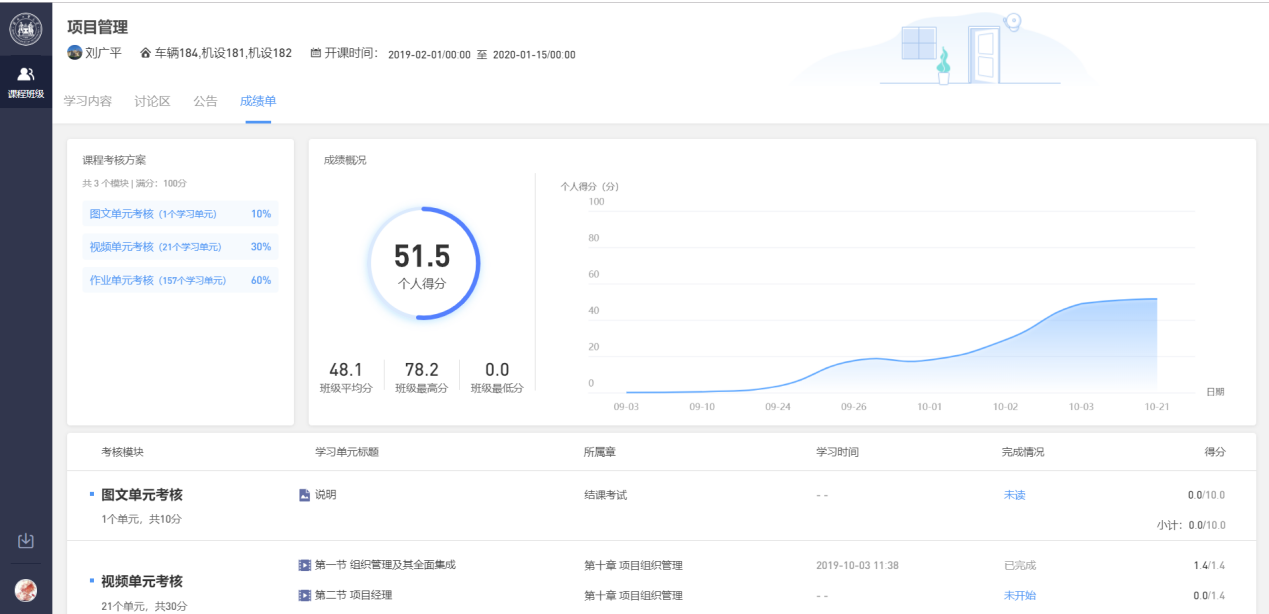 关于成绩公布时间，视频观看、图文成绩动态更新，看完即显示成绩，作业及考试成绩公布时间与课程作业及考试模块成绩公布时间设置有关，默认客观题作答完成即显示成绩，若作业和考试存主观题结课一般一周后出成绩，具体成绩问题可以联系学堂在线客服获取准确信息。三、学堂云移动端学习操作指南学堂云app下载及使用1.1APP下载第一步：网页端打开浏览器，输入学校学堂云网址点击首页-下载APP-微信扫码下载“学堂云-随时随地学”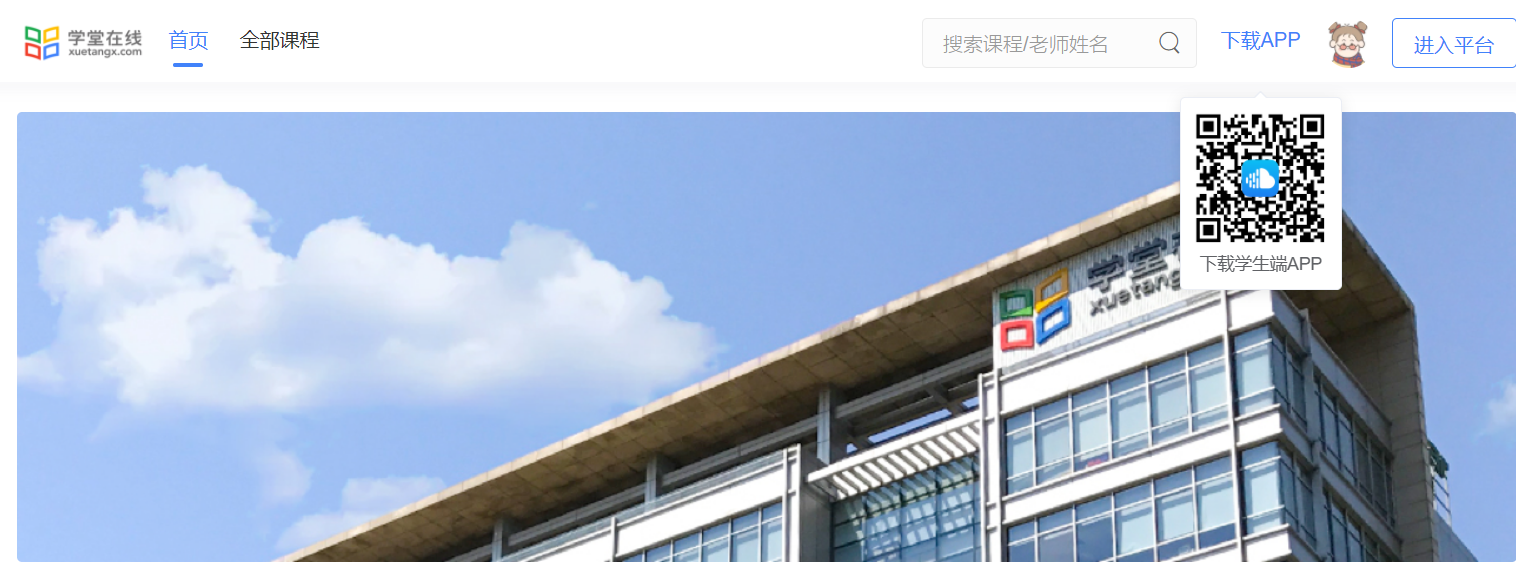 第二步：在 手机应用商店中搜索“学堂云” ，点击下载，如下图：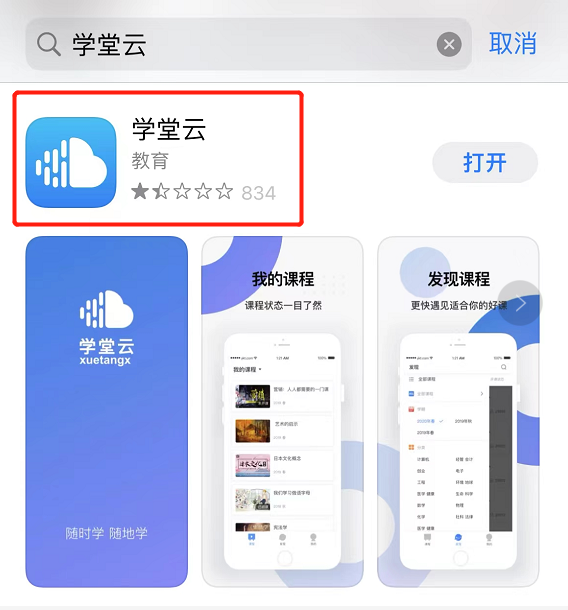 1.2App登录成功下载、安装后，进入APP，请点击页面右上角，选择“学堂云”-点击“微信登录”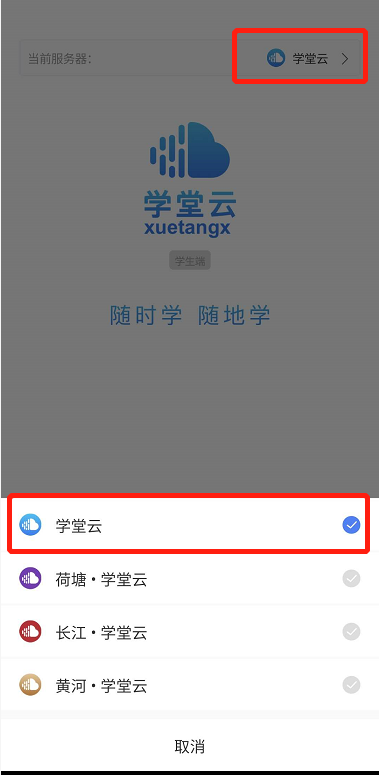 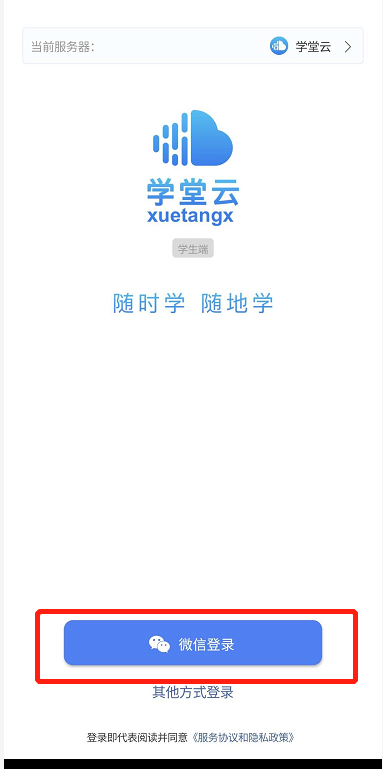 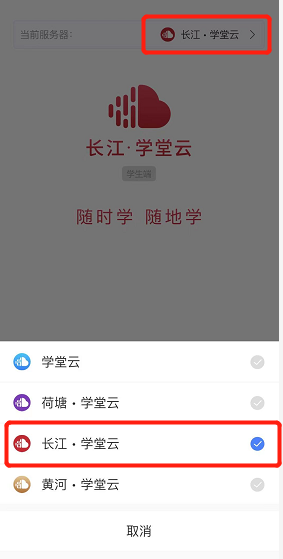 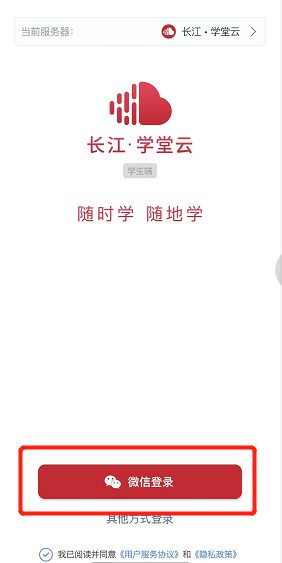 如果你是第一次使用学堂云且没有进行微信与校内身份绑定，你需要绑定学校才能开始课程学习。选择相应学校，输入页面提示账号密码绑定，学校列表支持快速搜索。如果你已经绑定过校内身份，将直接进入你的课程列表，开始学习。1.3课程学习课程列表展示开课中、未开课、已结课的课程，默认按照建课时间排序，课程封面右下角会标出“未开课”和“已结课”的状态，课程状态不同，学习的权限也有所不同。
  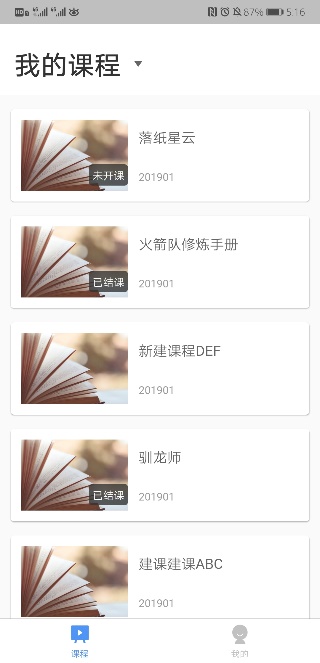 点击任意课程进入课程学习页面，课程学习页面顶部显示课程名称、班级名称、老师名称、开课学期等基本信息，功能区分为“公告”区、“教学大纲”区、“讨论”区三个区域。教学大纲展示课程章节，每一章节中有各种学习单元可供学习。可查看课程开结课时间、公告、教学大纲。点击视频，进行观看，可调节清晰度、倍速等。 学习某个单元后，教学大纲页面将展现学习进度，方便查看自己已经学习完或正在学习的单元，快速定位。
                            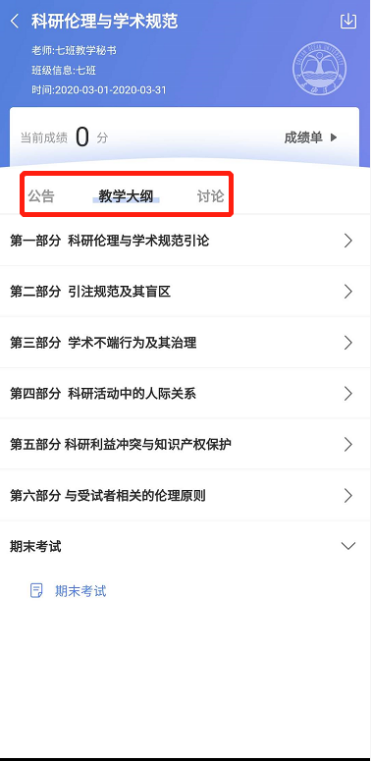 1.4讨论公告无论是未开课课程、开课中课程还是已结课课程，老师和学生都可正常使用讨论区。在讨论区中，既包含了学习单元中所有的讨论内容，点击学习单元可进入浏览该单元内容，也可点击发帖发布全新的讨论话题。讨论支持输入文字和插入图片。
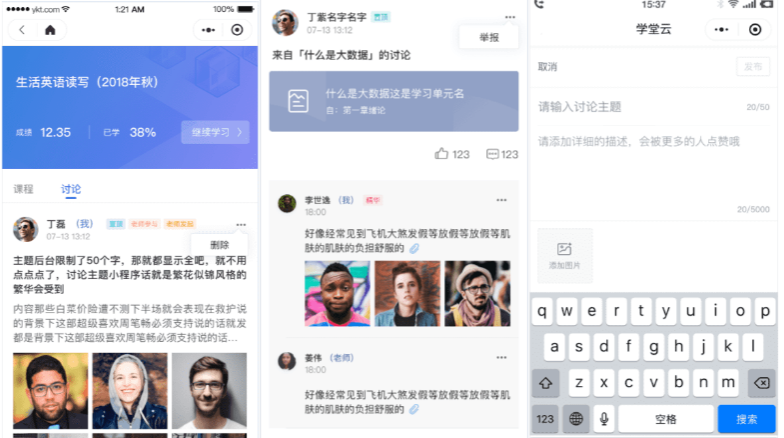 所有课程（开课中/未开课/已结课）均可以正常使用“公告区”，公告默认按照发布时间排列，新的公告在最上面，未读公告会有红点提示。七天内的最新公告将作为悬浮框位于公告列表的上方，可点击快捷进入，不用担心错过任何重要公告。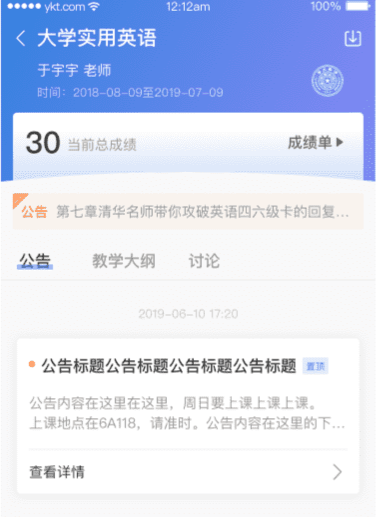 1.5作业考试目前App端已经支持作业、考试的作答。查看考核打开课程即可看到教学大纲，点击右上角成绩单即可定位各个考核模块，如下图：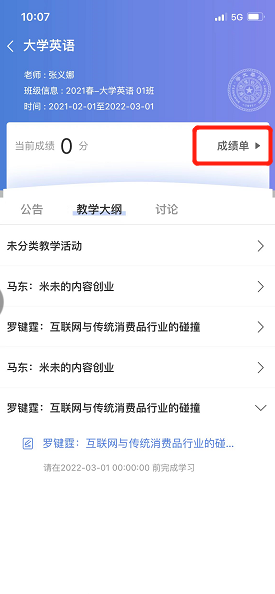 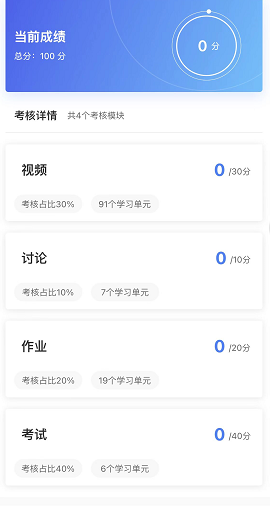 作业作答点击作业可以进行作答，若中途退出，返回后还可继续作答，作答完提交作业即可。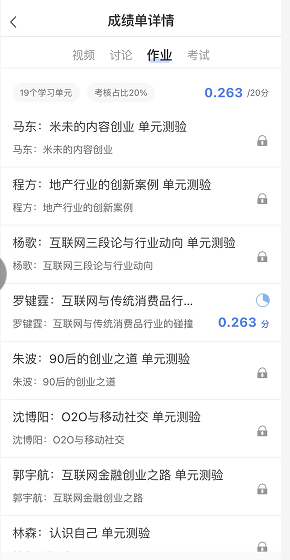 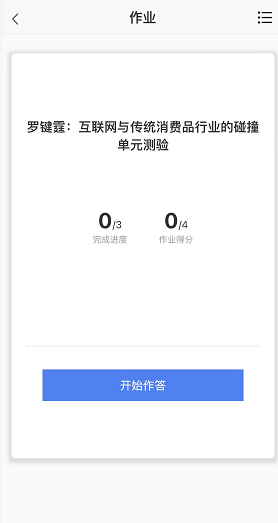 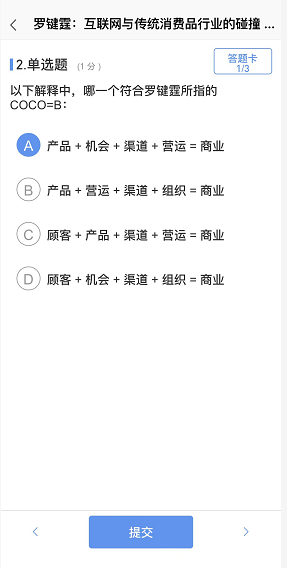 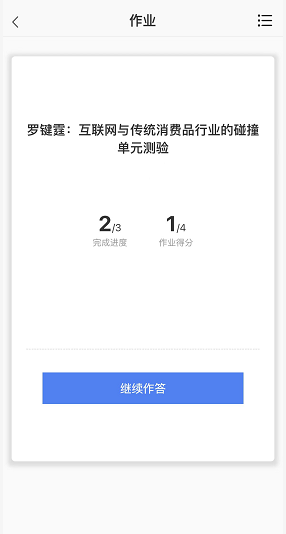 参加考试点击考试进入考试开始答题，答题开始会有提示，进入考试会计时，准备好了点击开始。作答完之后去交卷，可看到答题情况，确认无误交卷。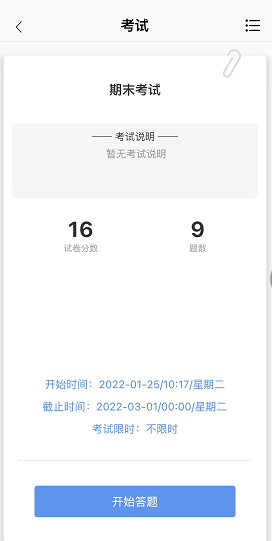 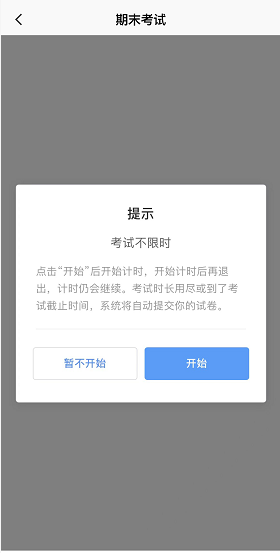 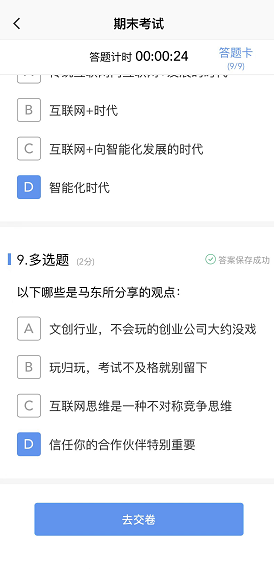 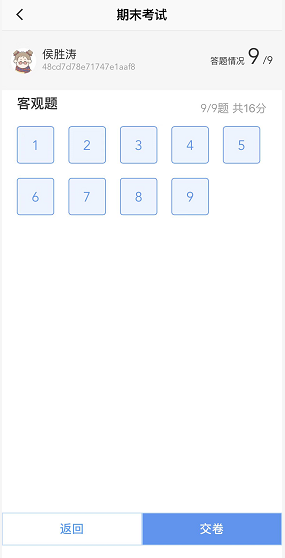 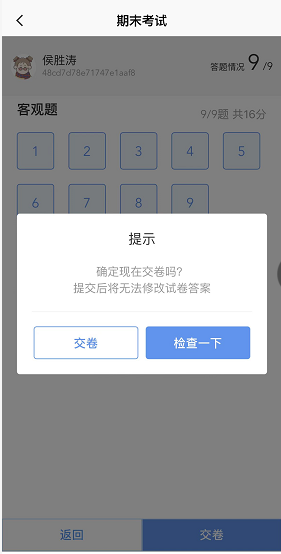 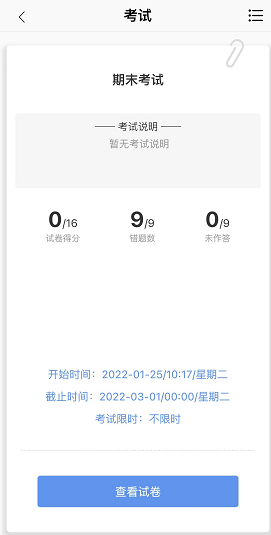 注：若是期末考试有主观题，可以文字、图片上传，若要上传附件，需要到PC端上传附件。（两个端口不能同时登陆作答）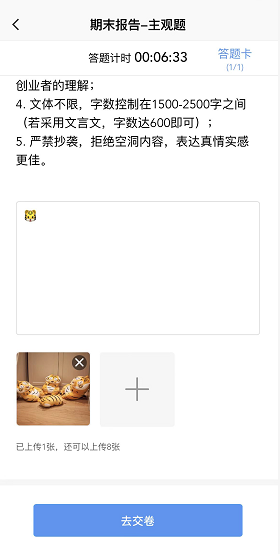 成绩单点击课程，上方可看到当前成绩，点击进入成绩单，可看到各个模块的成绩。             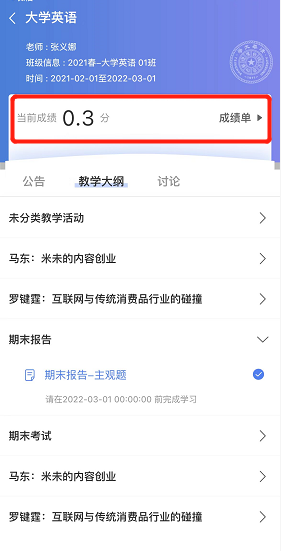 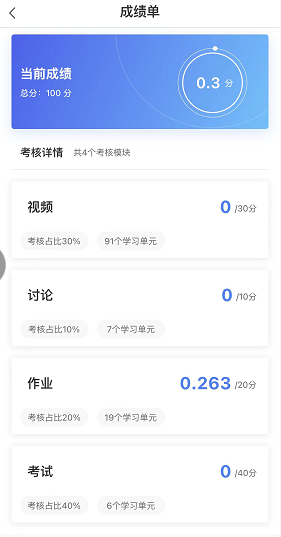 帮助中心如在学习过程中遇到问题可以先通过以下网址访问学堂在线学分课帮助中心获取帮助：https://xtspoc.yuketang.cn/pro/portal/helpcenter如未能通过帮助中心解决您的问题，您可以通过以下方式与我们联系：电话： 82152530（工作日 09:00-18:00）邮箱： creditcourse@xuetangx.com。